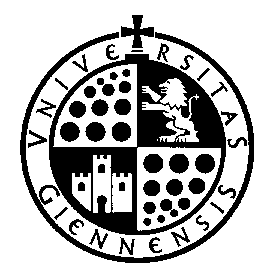 COMISIÓN DE ÉTICA DE LA UNIVERSIDAD DE JAÉN2.1. Título2.2. Tipo de actividad Proyecto de investigación Proyecto de Tesis				Director: Trabajo fin de Máster			Director: Trabajo fin de grado				Tutor: Práctica docente Otra. Especificar:Investigación en humanos, muestras de origen humano o datos personalesDeberá completar y enviar adjunto a esta solicitud el impreso correspondiente de la carpeta CEIHInvestigación con animales de experimentación o muestras de origen animalDeberá completar y enviar adjunto a esta solicitud los impresos de la carpeta CEEAInvestigación en la que se utilizan OMGs y/o agentes biológicosDeberá completar y enviar adjunto a esta solicitud el impreso de la carpeta CEIOMGABFecha:						Fdo.:REFERENCIA COMISIÓN DE ÉTICA (a cumplimentar por el vicinv): SOLICITUD DE INFORME 1. INVESTIGADOR / DOCENTE RESPONSABLEApellidos y nombre: Centro / Facultad:Departamento:                                                                     Área: Telf:          	          E-mail:2. ACTIVIDAD INVESTIGADORA O DOCENTE3. COMITÉS IMPLICADOS